How does an earthquake occur?In this lesson, we are going to be learning about why tectonic plates move, what an earthquake is and why they occur.Copy and paste the web address into your internet search engine to access.https://classroom.thenational.academy/lessons/how-does-an-earthquake-occur-6dk3gt?from_query=earthquakes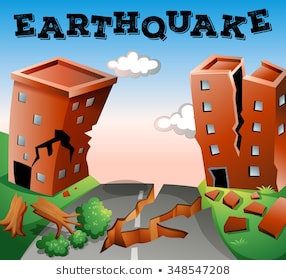 